                        Remote Learning Attendance Success Plan 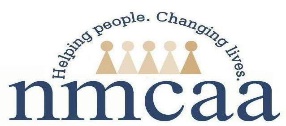 The Remote Learning Attendance Success Plan is intended to support families in removing any barriers from participating in Remote Learning.__________________________________ attendance records indicate he/she has been present ___________days out(Child’s Name)of a possible___________ days.  Establishing the habit of regular attendance in preschool remote learning will build skills and develop good habits. Too many absences-excused or unexcused-can keep students from succeeding in school and in life.   School success goes hand in hand with good attendance. My attendance goal is:______________________________________________________________________________________________________________________________________________________________________________________________________________________________________________________________________________How will I achieve this goal:______________________________________________________________________________________________________________________________________________________________________________________________________________________________________________________________________________The Classroom Staff and/or FES will support me by:______________________________________________________________________________________________________________________________________________________________________________________________________________________________________________________________________________Here are some other strategies to improve your child’s attendance:Establish a routine at home for learning and playHave consistent communication with the Education Staff through text messages, phone calls and emailsSet a remind notification for group and individual meeting timesCheck email daily for any videos or updates from ReadyRosie I understand if there is no improvement in attendance, my child may be placed back on the waitlist.Parent Signature:____________________________________________________Date:___________________________Staff Signature:______________________________________________________Date:__________________________Upload as attachment into ChildPlus under attendance tab.                                     Distribution: Original-Child’s File, Copy to family and ERSEA Manager11/20					                            P:\Head Start Files\SS\Remote Learning Attendance Success Plan 